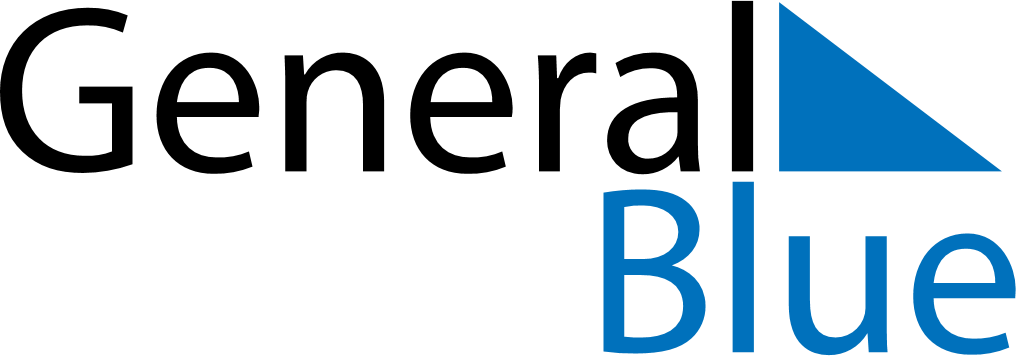 November 2024November 2024November 2024November 2024November 2024November 2024Spalene Porici, Plzen Region, CzechiaSpalene Porici, Plzen Region, CzechiaSpalene Porici, Plzen Region, CzechiaSpalene Porici, Plzen Region, CzechiaSpalene Porici, Plzen Region, CzechiaSpalene Porici, Plzen Region, CzechiaSunday Monday Tuesday Wednesday Thursday Friday Saturday 1 2 Sunrise: 6:54 AM Sunset: 4:43 PM Daylight: 9 hours and 49 minutes. Sunrise: 6:56 AM Sunset: 4:42 PM Daylight: 9 hours and 46 minutes. 3 4 5 6 7 8 9 Sunrise: 6:57 AM Sunset: 4:40 PM Daylight: 9 hours and 42 minutes. Sunrise: 6:59 AM Sunset: 4:38 PM Daylight: 9 hours and 39 minutes. Sunrise: 7:00 AM Sunset: 4:37 PM Daylight: 9 hours and 36 minutes. Sunrise: 7:02 AM Sunset: 4:35 PM Daylight: 9 hours and 33 minutes. Sunrise: 7:04 AM Sunset: 4:34 PM Daylight: 9 hours and 29 minutes. Sunrise: 7:05 AM Sunset: 4:32 PM Daylight: 9 hours and 26 minutes. Sunrise: 7:07 AM Sunset: 4:31 PM Daylight: 9 hours and 23 minutes. 10 11 12 13 14 15 16 Sunrise: 7:09 AM Sunset: 4:29 PM Daylight: 9 hours and 20 minutes. Sunrise: 7:10 AM Sunset: 4:28 PM Daylight: 9 hours and 17 minutes. Sunrise: 7:12 AM Sunset: 4:26 PM Daylight: 9 hours and 14 minutes. Sunrise: 7:13 AM Sunset: 4:25 PM Daylight: 9 hours and 11 minutes. Sunrise: 7:15 AM Sunset: 4:24 PM Daylight: 9 hours and 8 minutes. Sunrise: 7:17 AM Sunset: 4:23 PM Daylight: 9 hours and 5 minutes. Sunrise: 7:18 AM Sunset: 4:21 PM Daylight: 9 hours and 3 minutes. 17 18 19 20 21 22 23 Sunrise: 7:20 AM Sunset: 4:20 PM Daylight: 9 hours and 0 minutes. Sunrise: 7:21 AM Sunset: 4:19 PM Daylight: 8 hours and 57 minutes. Sunrise: 7:23 AM Sunset: 4:18 PM Daylight: 8 hours and 54 minutes. Sunrise: 7:25 AM Sunset: 4:17 PM Daylight: 8 hours and 52 minutes. Sunrise: 7:26 AM Sunset: 4:16 PM Daylight: 8 hours and 49 minutes. Sunrise: 7:28 AM Sunset: 4:15 PM Daylight: 8 hours and 47 minutes. Sunrise: 7:29 AM Sunset: 4:14 PM Daylight: 8 hours and 44 minutes. 24 25 26 27 28 29 30 Sunrise: 7:31 AM Sunset: 4:13 PM Daylight: 8 hours and 42 minutes. Sunrise: 7:32 AM Sunset: 4:12 PM Daylight: 8 hours and 40 minutes. Sunrise: 7:33 AM Sunset: 4:11 PM Daylight: 8 hours and 37 minutes. Sunrise: 7:35 AM Sunset: 4:10 PM Daylight: 8 hours and 35 minutes. Sunrise: 7:36 AM Sunset: 4:10 PM Daylight: 8 hours and 33 minutes. Sunrise: 7:38 AM Sunset: 4:09 PM Daylight: 8 hours and 31 minutes. Sunrise: 7:39 AM Sunset: 4:08 PM Daylight: 8 hours and 29 minutes. 